CS конусная дробилкаLink: Галерея       Получить цены и поддержки сs конусная дробилка представленна, что на основе введения и поглощения иностранных передовых технологий, и в соответствии с потребностью клиента, на основе принципа ламинированного дробления и « больше дробления» и «меньше износа» разрабатывается современная высокоэффективная пружинная конусная дробилка с высокой частотой маятника, типом мажорированной камеры и рациональным тактом.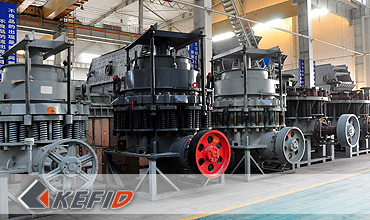 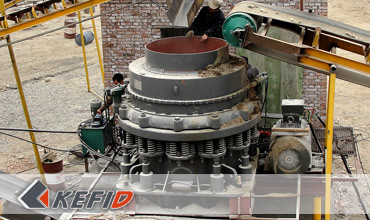 Главные особенности1. высокая производительность: в случае одинакового диаметра имеет более высокую производительность и мощность.
2. хорошая форма частици: более равномерные.
3. стабильность: когда железо и другие неразбиваемые материалы в машину, через протектор можно автоматически выпустить их.
4. чистить камеру удобно: продлить срок работы «под завалом».
5. надежность: в состав дробилки входят: основание, цилиндрический корпус, конус, чаша, ведомый и ведущий дебалансы и электродвигатель. Обеспечивают оборудование прочное и долговечное, надежная работы.
6. обслуживание и эксплуатация легки.
7. низкие затраты на производство: высокое качество изделия и эффективность работы.
8. применение широкое: возможность установки дробилки на любую ровную, жесткую поверхность.
9. независимая система смазки.Технические параметрыСтандартная CS конусная дробилка CS конусная дробилка с короткой головойПримечание: Любые изменения технических данных o CS конусная дробилка не должно быть сообщено дополнительно.Наша группа продажКонтактымодельДиаметр(inch)полостьразмер входаразмер входаРазмер выхода(mm)оборот(r/min)мощность(kw)Производи-
тельность(т/ч)Вес(t)габарит(mm)модельДиаметр(inch)полостьзакрыт (mm)открыт (mm)Размер выхода(mm)оборот(r/min)мощность(kw)Производи-
тельность(т/ч)Вес(t)габарит(mm)CSB75900 (3')мелкий831029-225807545-91152821×1880
×2164CSB75900 (3')грубый15917513-385807559-163152821×1880
×2164CSB1601295 (4 1/4')мелкий10913713-31485160109-181272800×2342
×2668CSB1601295 (4 1/4')средний18821016-38485160132-253272800×2342
×2668CSB1601295 (4 1/4')грубый21624119-51485160172-349272800×2342
×2668CSB2201650 (5 1/2')мелкий18820916-38485220181-327553911×2870
×3771CSB2201650 (5 1/2')средний21324122-51485220258-417553911×2870
×3771CSB2201650 (5 1/2')грубый24126825-64485220299-635553911×2870
×3771CSB3152134 (7')мелкий25327819-38435315381-7261104613×3251
×4732CSB3152134 (7')средний30333425-51435315608-9981104613×3251
×4732CSB3152134 (7')грубый33436931-64435315789-12701104613×3251
×4732модельДиаметр(inch)полостьразмер входаразмер входаРазмер выхода(mm)оборот(r/min)мощность(kw)Производи-
тельность(т/ч)Вес(t)габарит(mm)модельДиаметр(inch)полостьзакрыт (mm)открыт (mm)Размер выхода(mm)оборот(r/min)мощность(kw)Производи-
тельность(т/ч)Вес(t)габарит(mm)CSD75914 (3')мелкий13413-135807527-90152821×1880
×2410CSD75914 (3')грубый33603-165807527-100152821×1880
×2410CSD1601295 (4 1/4')мелкий29643-1648516036-163272800×2342
×2668CSD1601295 (4 1/4')средний54896-1648516082-163272800×2342
×2668CSD1601295 (4 1/4')грубый7010510-25485160109-227272800×2342
×2668CSD2201676 (5 1/2')мелкий35705-1348522090-209553917×2870
×3771CSD2201676 (5 1/2')средний54896-19485220136-281553917×2870
×3771CSD2201676 (5 1/2')грубый9813310-25485220190-336553917×2870
×3771CSD3152134 (7')мелкий511055-16435315190-4081104130×3251
×4454CSD3152134 (7')средний9513310-19435315354-5081104130×3251
×4454CSD3152134 (7')грубый12717813-25435315454-5991104130×3251
×4454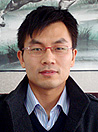 Kevin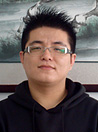 Johnny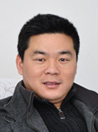 PeterShanghaiTel: +86-21-50458961Fax: +86-21-50458962E-mail: sales@kefidinc.comTel: + 86-371-67999255Fax: +86-371-67998980E-mail: david@kefidinc.comПродукцияГалереяМобильная дробилкана гусеничном ходуМобильная щековая дробилкаМобильная роторная дробилкаМобильная конусная дробилкаVSI мобильная дробилкаСтационарная дробилкащековая дробилкароторная дробилкаконусная дробилкаударная дробилкапроизводственная линияЛиния для производство щебняЛиния для производство пескамельницаVM вертикальная мельницаMTW трапецеидальная мельницаHGM мельница микропорошкаЕвропейская молотковая дробилкатрапецеидальная мельницаМельница высокого давленияшаровая мельницаМельница RaymondГрохот & Пескомойкавибрационный грохотСпиральная пескомойкаколесная пескомойкаПитатель & конвейерВибрационный питательленточный конвейерCrushingMobile Crushing PlantStationary Crushing PlantJaw CrusherImpact CrusherCone CrusherVSI CrusherAggregate Production LineGrinding MillVertical Grinding MillMTW Series Trapezoid MillMicro Powder MillTrapezium MillHigh Pressure MillRaymond MillBall MillEuropean Hammer MillScreening & WashingVibrating ScreenSand Washing MachineFeeding & ConveyingVibrating FeederBelt ConveyorDelivery of ProductsTechnologyWorkshopClients Visit and ExhibitonCorporate Culture